Конспект занятия по вокалуТема: Музыкальный ералашГод обучения: 2 годЦель: повторение и закрепление вокально- актерских навыков через игровую форму, применяемую на занятии.Задачи:Предметные:Закрепить навык систематизации дыхательных упражнений, артикуляционной гимнастики;Повторить составные части речевого аппарата, определение артикуляционной гимнастики;Отработать навык дикции, актерского и вокального мастерства.Метапредметные:  Формировать навык работы в группе, в паре и индивидуально; Формировать умение самостоятельно решать творческие задачи;Содействовать формированию умения совместно с педагогом ставить цель занятия;Способствовать формированию умения контролировать и оценивать достигнутые результаты.Личностные: Развивать навык выполнения различных ролей в группе;Развивать навык креативности, фантазии и эстетического вкуса;Формировать навык рефлексии и саморефлексии;Сформировать навык бережного отношения к своему здоровью через гигиену голосового аппарата.Основные понятия: артикуляционная гимнастика, речевой аппарат, дикция, актерское мастерство, унисонное звучание.Место занятия в системе занятий группы: занятие в рамках дополнительного образования и реализации дополнительной общеобразовательной общеразвивающей программы вокальной студии «Voice». Тип занятия: повторение и закрепление пройденного материала.Форма занятия: игра.Используемое оборудование и материалы: фонограмма плюс мелодии из мультфильма «Бременские музыканты», коробка большая, 7 шариков по цветам радуги и нотами на каждом, белый шарик без надписи, с привязанной «Картой памяти» с правилами игры, карточки с заданиями привязанные к шарикам фортепиано, компьютер, музыкальные колонки, аудиозаписи.Ход занятия:Приложения к конспекту занятия по теме «Музыкальный ералаш».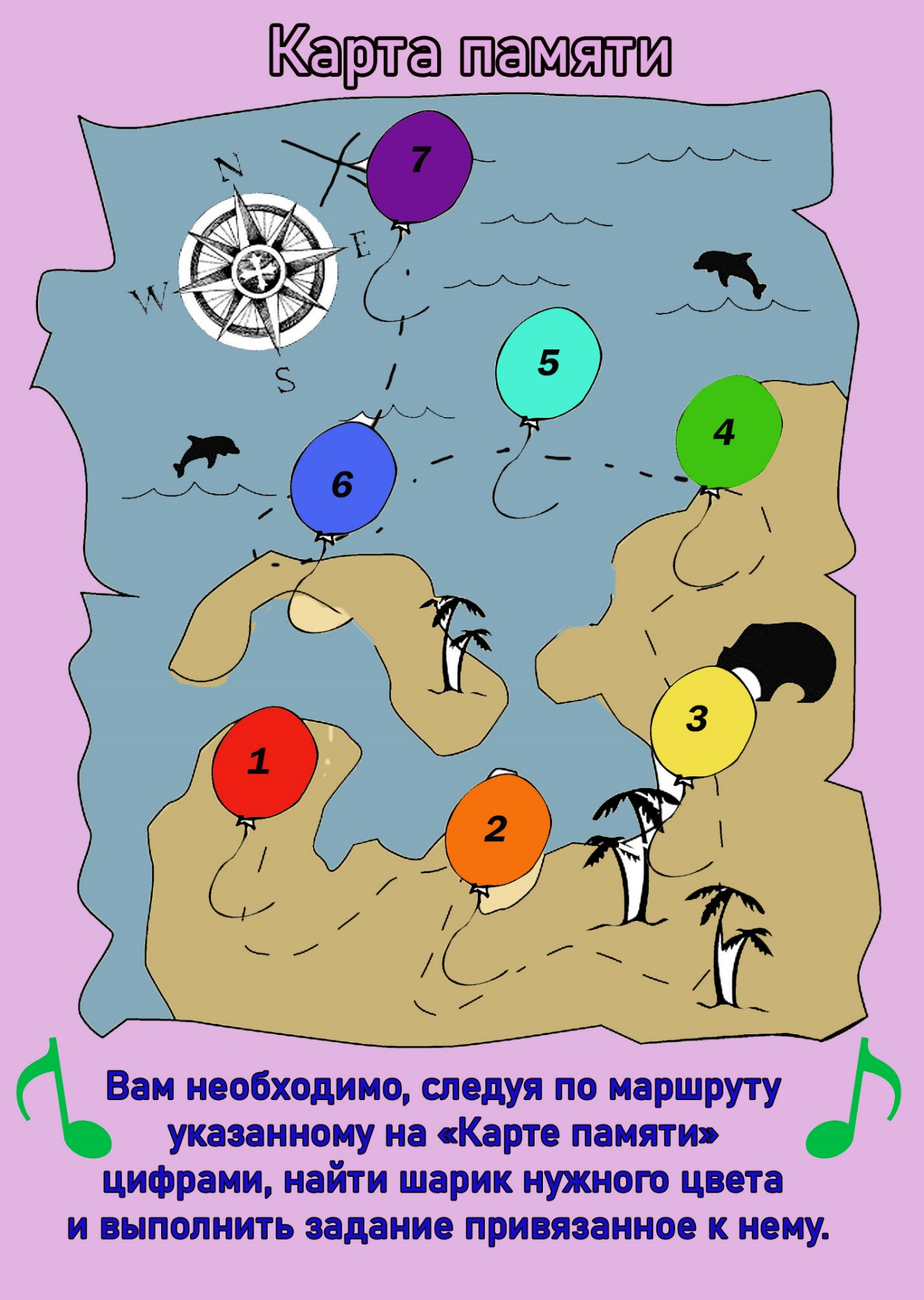 Карточки с заданиями:                                                                   .                                 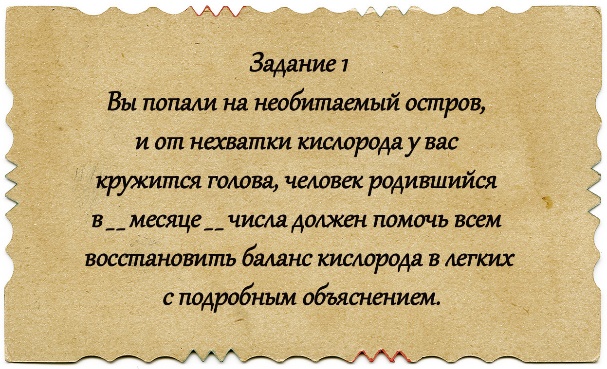 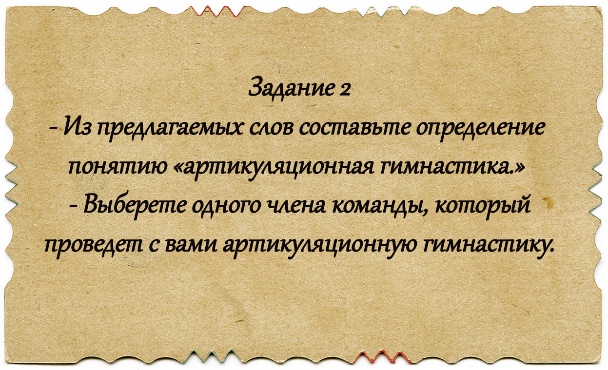 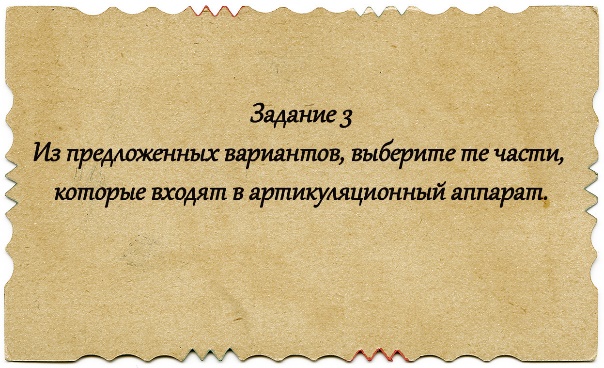 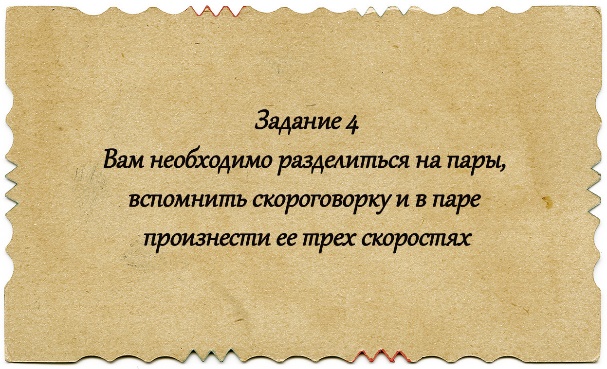 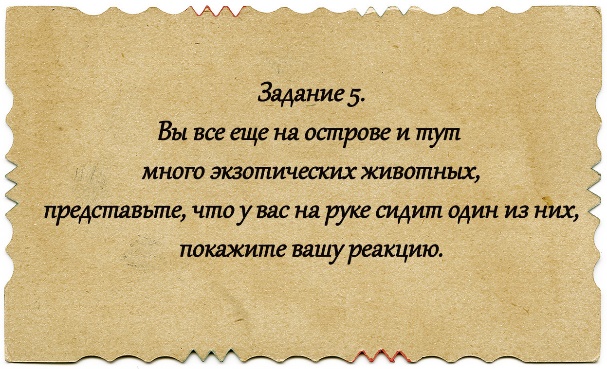 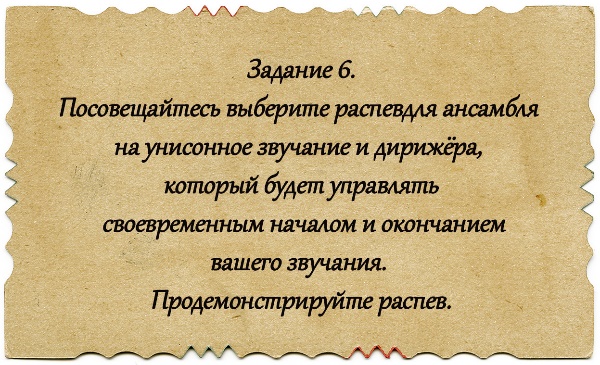 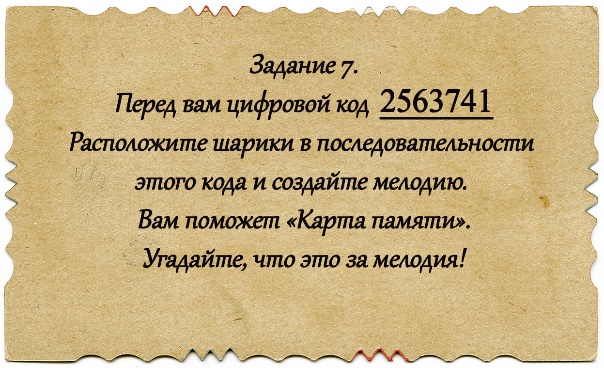 2.3.Этапы занятия.Деятельность педагогаДеятельность обучающихся1 этап.Организационный Цель: Создать благоприятную атмосферу на занятии.Время: 2 минуты-Здравствуйте ребята, предлагаю музыкально поприветствовать друг друга. Включается музыкальное произведение из мультфильма «Бременские музыканты»Педагог поет.- Благодарю, вот мы с вами и поприветствовали друг друга.Обучающиеся сидят на стульях полукругом, слушают музыкальное вступление, эмоционально реагируют, подпевают, хлопают в ладоши.2 этап.Мотивационный Цель: Замотивировать обучающихся через элементы игры. Время: 2 минуты-Темя нашего занятия «Музыкальный ералаш» Что такое ералаш?Если дети затрудняются ответить, подвести их к значению слова Ералаш — это путаница. -Нам сегодня предстоит распутать одно интересное дело. Из коробки вылетают цветные шарики, на которых нарисованы цифры и ноты, один шарик белый без обозначений, к нему привязаны карты с заданием.Ответы детей: киножурнал «Ералаш» Игра, путаница, неразбериха.3 этап.ЦелепологаниеЦель: Формулировка цели совместно с детьми.Время: 1 минута- Я забыла все, что мы проходили в последнее время на занятиях. И прошу вас помочь, мне сегодня вспомнить все. Как вы думаете, что мы будем на занятии делать?-Благодарю за ответы, да мы будем повторять пройденный материал в форме игры.Ответы детей:-Вспоминать что проходили на предыдущих занятиях, повторять4 этап.ОсновнойЦель: Закрепление вокально-актерских навыков за первое полугодие.Время: 30 минутПедагог выпускает из коробки шарики, наполненные гелием.- Из коробки вылетело 8 шариков, 7 цветных и один белый, к которому привязана «Карта памяти» Предлагаю вам встать, развернуть эту карту и прочитать задание.-Вам понятно задание?Если детям не понятно задание, педагог задает наводящие вопросы.-Переходим к выполнению первого задания, отвязываете задание от шарика, читаете и выполняете его.Текст первого задания:Задание 1Вы попали на необитаемый остров, и от нехватки кислорода у вас кружится голова, человек родившийся в 3 месяце 3 числа должен помочь всем восстановить баланс кислорода в легких с подробным объяснением.-Благодарю, вы отлично справились с первым заданием, двигаемся дальше по маршруту.Текст второго задания:Задание 2Из предлагаемых слов составить определение понятию артикуляционная гимнастика. Выберете одного члена команды, который проведет с вами артикуляционную гимнастику. Артикуляционная гимнастика – это комплекс упражнений, направленный на развитие движения органов речи, необходимых для правильного произношения звуков.-Выполнять это задание, удобнее на столе.-Благодарю, переходим к выполнению следующего задания.Текст задания:Задание 3Из предложенных вариантов, выберите те органы, которые входят в артикуляционный аппарат.В конверте картинки: рука, нога, нос, губы, зубы, язык, гортань, челюсть, глаза, уши.-Вы молодцы, идем дальше.Текст задания:Задание 4Вам необходимо разделится на пары, вспомнить скороговорку и в паре произнести ее трех скоростях, 2 минуты на подготовку. Важно! Не повторяться. - Спасибо, с заданием вы справились, и переходим к следующему заданию.Текст задания:Задание 5.Вы все еще на острове, и тут много экзотических животных, представьте, что у вас на руке сидит один из них, покажите вашу реакцию.-Вам понятно задание? Если дети затрудняются выполнить задание, педагог объясняет, что это задание на актерское мастерство, и мы должны поверить, что действительно животное сидит на вашей руке. Можно взаимодействовать друг с другом.- Молодцы и с этим заданием все у вас получилось.Текст задания:Задание 6.Посовещайтесь выберите распев и дирижёра, который будет отслеживать своевременное начало и конец звучания ансамбля.  Продемонстрируйте распев, для ансамбля на унисонное звучание.Педагог играет на инструменте выбранный детьми распев, взаимодействуя с дирижером.-У меня вопрос к ансамблю, справился ли дирижер со своей задачей? Если дети отвечают нет, то задать вопрос «Что вызвало затруднение?»- А теперь у меня вопрос к дирижеру (назвать по имени) правильно ли исполнил, распев ансамбль?Если дети отвечают нет, то задать вопрос по какой причине?-Благодарю, у нас осталось финальное задание.Текст задание:Задание 7.Перед вам цифровой код _ _ _ _ _ _ _ Расположите шарики в последовательности этого кода и создайте мелодию. Вам поможет «Карта памяти».Угадайте, что это за мелодия.- Вам понятно задание?Если дети затрудняются выполнить задание, подсказать что шарики пронумерованы на карте памяти, а на шариках указаны ноты, в которых заключена мелодия.После выполнения первой части мелодии, педагог играет эти 7 нот на инструменте.Если дети не угадывают мелодию, педагог дает подсказки.Если дети угадывают мелодию знакомой им песни, то они исполняют под фонограмму.- Вы большие молодцы, поаплодируем себе.  Я вижу вы хорошо справились со всеми заданиями и это говорит о том, что тема вами усвоена. Теперь мы можем переходить к изучению новой темы.Дети встают, подходят к белому шарику, разворачивают «Карту памяти» с правилами игры.Ответы детей.Дети выполняют задание. Дети разгадывают кто из их числа проводит это задание. (Проводит упражнения на дыхания, которые ранее были изучены на занятиях).Дети в соответствии с картой памяти читают и выполняют второе задание.Дети выполняют задание.Дети выполняют задание.Дети самостоятельно работают 2 минуты в паре, и потом представляют в паре свою работу. Дети выполняют задание.Дети выполняют задание.Дети отвечают«Да или нет.»Ответ ребенка«Да или нет»Дети выполняют задание.Дети исполняют песню, разученную ранее.Дети аплодируют. 5 этап.ЗаключительныйЦель: -Подведение итогов занятия-Развитие навыков рефлексии.Время: 5 минут-Что показалось необычным вам на занятиях?-Были ли какие-то трудности и как вы с ними справлялись?-Попрошу вас взять вот эту нотку, передавать друг другу и поделится своим впечатлением о занятии. - Благодарю вас за занятие, мне безумно понравилось с вами работать, вы были такие активные дружные, включенные в работу. Педагог передает нотку детям.- Благодарю, занятие закончено.Ответы детей.Дети передают нотку и высказывают свою эмоциональную оценку о занятии.Артикуляционная гимнастика– это комплексупражнений,направленныйна развитиедвиженияорганов речи,необходимыхдля правильногопроизношениязвуков.руканоганосгубызубыязыкгортаньчелюстьглазауши